Η Εθνική Συνομοσπονδία Ατόμων με Αναπηρία (Ε.Σ.Α.μεΑ.) υλοποιεί την Πράξη «ΑΓΗΣΙΛΑΟΣ», μέσω του Επιχειρησιακού Προγράμματος «Πελοπόννησος 2014-2020» με τη συγχρηματοδότηση από την Ευρωπαϊκή Ένωση (ΕΚΤ) και από εθνικούς πόρους μέσω του ΠΔΕ.Σκοπός της Πράξης είναι η προώθηση της κοινωνικής ένταξης των ατόμων με αναπηρία, των ατόμων με χρόνιες παθήσεις και των οικογενειών τους, που διαβιούν στην Περιφέρεια της Πελοποννήσου και η πρόσβαση και επανένταξη των ατόμων με αναπηρία ή/και χρόνιες παθήσεις στην αγορά εργασίας, υλοποιώντας  ένα σύνολο καινοτόμων δράσεων, οι οποίες απευθύνονται τόσο στα ίδια τα άτομα με αναπηρία, χρόνιες παθήσεις και τις οικογένειές τους, όσο και στην ευρύτερη κοινωνία της Περιφέρειας Πελοποννήσου.Στο πλαίσιο του Πακέτου Εργασίας 7 (Π.Ε.7) «Ο πολιτισμός ως μέσο για την προώθηση της ποικιλομορφίας, της κοινωνικής ένταξης και της ίσης μεταχείρισης των ατόμων με αναπηρία», πρόκειται να υλοποιηθεί στην Περιφερειακή Ενότητα Μεσσηνίας εργαστήριο με θέμα: «Η συνεισφορά του πολιτισμού στην κοινωνική ένταξη των ατόμων με αναπηρία και χρόνιες παθήσεις». Στόχος της δράσης είναι η δημιουργία και η συμπερίληψη καλών πρακτικών για την υποδοχή και την εξυπηρέτηση των επισκεπτών με αναπηρία και χρόνιες παθήσεις σε αρχαιολογικούς χώρους και μουσεία, στη βάση των απαιτήσεων του άρθρου 30 της Σύμβασης των Ηνωμένων Εθνών για τα Δικαιώματα των Ατόμων με Αναπηρίες. Το εργαστήριο απευθύνεται σε στελέχη και εκπροσώπους των εργαζομένων των αρχαιολογικών χώρων και μουσείων, σε επαγγελματίες του πολιτιστικού τομέα, καλλιτέχνες με αναπηρία ή/ και χρόνια πάθηση, αλλά και σε άτομα με αναπηρία ή/ και χρόνια πάθηση.Το εργαστήριο, το οποίο υλοποιείται για πρώτη φορά στην Περιφερειακή Ενότητα Μεσσηνίας, θα λάβει χώρα στο Αρχαιολογικό Μουσείο Μεσσηνίας, «Αίθουσα Δραστηριοτήτων» (Μπενάκη & Αγίου Ιωάννου, Τ.Κ. 24100, Καλαμάτα), τη Δευτέρα 27 Μαρτίου 2023 και ώρες 10:00 έως 15:00. Προκειμένου για τη συμμετοχή σας, παρακαλούμε όπως μάς αποστείλετε την επισυναπτόμενη αίτηση συμμετοχής στο email: administrative@esaea.gr (θα τηρηθεί σειρά προτεραιότητας). Μετά τη λήξη του Εργαστηρίου, θα δοθούν βεβαιώσεις παρακολούθησης.Για περισσότερες πληροφορίες μπορείτε να απευθυνθείτε στην Ε.Σ.Α.μεΑ., στην κα Βάσια Αντωναροπούλου, στο τηλέφωνο 210 9949837 (Δευτέρα έως Παρασκευή, 8.00 - 16.00).Σάς ευχαριστούμε εκ των προτέρων για την εκδήλωση ενδιαφέροντος.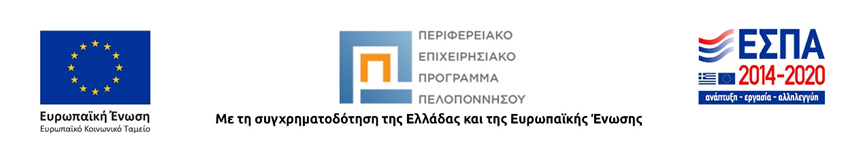 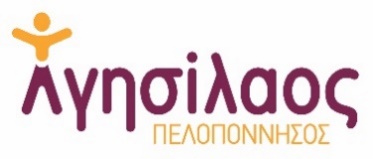                                                                                                       Αθήνα, 10.03.2023                                                                                       Αρ. Πρωτ.:                                                                   Πρόσκληση Συμμετοχής σε Εργαστήριο«Η συνεισφορά του πολιτισμού στην κοινωνική ένταξη των ατόμων με αναπηρία και χρόνιες παθήσεις»